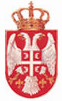 РЕПУБЛИКА СРБИЈА НАРОДНА СКУПШТИНАОдбор за спољне послове06 Број: 06-2/54-177. април 2017. годинеБ е о г р а дНа основу члана 70. став 1. алинеја прва Пословника Народне скупштинеС А З И В А М17. СЕДНИЦУ ОДБОРА ЗА СПОЉНЕ ПОСЛОВЕЗА ЧЕТВРТАК,  13.  АПРИЛ 2017. ГОДИНЕ,СА ПОЧЕТКОМ У  12,00 ЧАСОВА	За ову седницу предлажем следећиД н е в н и  р е дУсвајање записника са 16. седнице  Одбора за спољне пословеРазговор са новоименованим амбасадором Републике Србије у Републици Казахстан Владаном Матићем, пре одласка на дипломатску дужностИницијативе за посетеПозив за учешће на заједничком састанку чланова Парламентарног Пленума Енергетске заједнице и Одбора за индустрију, истраживање и енергетику Европског парламента, Брисел, Краљевина Белгија, 25. април 2017. године;Редовне активности сталних делегација Учешће на састанаку Сталног одбора ПС ПСЈИЕ за друштвени развој, просвету, истраживање и науку, од 20. до 22. априла у Истанбулу, Р. Турска;Учешће на састанку Комитета за миграције, избеглице и расељена лица ПС СЕ, 2. маја 2017. године, Париз, Француска;Учешће на састанку Комитета за културу, науку, образовање и медије ПС СЕ, од 15. до 16. маја 2017. године, Париз, Француска;Учешће на састанку Комитета за једнакост и недискриминацију ПС СЕ, од 18. до 19. маја 2017. године, Милано, Италија;Учешће на састанку Парламентарног одбора Парламентарне димензије Централноевропске иницијативе, од 29. до 31. маја 2017. године, Минск, Белорусија.Учешће на састанку Бироа и Сталног комитета ПС СЕ, од 30. до 31. маја 2017. године, Праг, Чешка;Учешће на састанку Комитета за социјална питања, здравље и одрживи развој ПС СЕ, од 31. маја до 1. јуна 2017. године, Баку, Азербејџан;Учешће на састанку Комитета за политичка питања и демократију ПС СЕ, од 14. до 15. јуна 2017. године, острво Борнхолм, Данска;Учешће на заседању Генералне скупштине Интерпарламентарне скупштине православља, од 25. до 29. јуна 2017. године, Рим, Италија.Учешће на Трећем заседању ПС СЕ, од 26. до 30. јуна 2017. године, Стразбур, Француска.Извештаји о реализованим посетама 4.1.     Извештај са Интерпарламентарног састанка поводом Међународног дана жена,                  Европски парламент, 8-9. марта 2017. године.Oстали реализовани контакти5.1. 		Забелешка о разговору председника Народне скупштине Републике Србије, Маје 				Гојковић, са Њ.Е. Абделхамидом Шебшубом, амбасадором Алжира у Београду, 			одржаном 28. фебруара 2017. године.5.2. 		Забелешка о разговору председника Народне скупштине Републике Србије, Маје            Гојковић, са Османом Салехом Мохамедом, министром спољних послова Државе             Еритреје, одржаном 9. марта 2017. године.5.3. 		Забелешка о разговору председника Народне скупштине Републике Србије, Маје            Гојковић, са Њ.Е. Ханијем Абдулахом Моминахом, амбасадором Краљевине             Саудијске Арабије у Београду,одржаном 22. марта 2017. године.5.4. 	Забелешка о разговору председника Народне скупштине Републике Србије, Маје      Гојковић, са Њ.Е. Фавазом Ал-Еитаном, амбасадором Хашемитске Краљевине 	Јордан у Београду, одржаном 22. марта 2017. године. 	Посланичке групе пријатељства Промена у саставу ПГП са Сиријом7. 	Разно	   Седница ће се одржати у Дому Народне скупштине, Трг Николе Пашића 13, у сали  II.Моле се чланови Одбора да у случају спречености да присуствују седници Одбора, о томе обавесте своје заменике у Одбору.                                                                                                  ПРЕДСЕДНИК ОДБОРА                                                                                                 проф. др Жарко Обрадовић 